FORMULAR DE ÎNREGISTRARE A GRUPULUI ŢINTĂ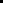 Formular individual de înregistrareCod contract: ROSE AG 150/SGU/NC/IITitlu proiect: Studenți implicați, ingineri de viitor! (SIMPLU)Reprezentant legal/Director de grant: Doicin CristianNotă: Datele cuprinse în acest formular vor fi tratate confidenţial, în conformitate cu prevederile Directivei CE/95/46 privind protecţia persoanelor fizice în ceea ce priveşte prelucrarea datelor cu caracter personal şi libera circulaţie a acestor date, transpusă prin Legea nr. 677/2001 privind protecţia persoanelor cu privire la prelucrarea datelor cu caracter personal şi libera circulaţie a acestor date cu modificările şi completările ulterioare, precum şi prevederile Directivei 2002/58/CE privind prelucrarea datelor cu caracter personal şi protecţia vieţii private în sectorul comunicaţiilor electronice, transpusă prin Legea nr. 506/2004.I. Informații personale:I.1. Nume participant (nume şi prenume)CNP, Adresa de domiciliu: Str., Nr., Bl., Sc. , Et., Ap., Localitate/Sector, Județ  Telefon: E-mail:I.2. Gen:   Masculin     Feminin	    I.3. Naționalitate:  română		alta(specificați)I.4. Mediu de proveniență:    rural     	 urbanI.5 Specializarea: II. Apartenenţa la un grup vulnerabil:Media la examenul de bacalaureat <7Persoane care provin din familii cu venituri miciPersoane care provin din mediul ruralPersoane cu dizabilități sau boli cronicePersoane orfane de unul sau ambii părințiPersoane care provin din centre de plasament, orfelinate sau alte instituții similarePersoane istoric discriminate pe baza etnieiStudent,(Nume & Prenume, Semnătura)Responsabil acțiuni conștientizare,(Nume & Prenume, Semnătura)